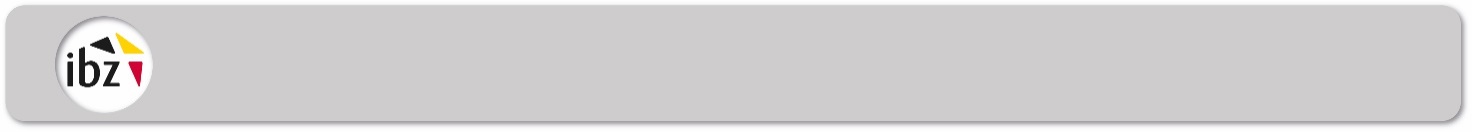 Aanstellingsbrief van de getuigen voor telbureaus B							Naam:							Adres:KantonOvereenkomstig artikel 131 van het Kieswetboek wordt u uitgenodigd om de functie van getuige/plaatsvervangend getuige(*) waar te nemen bij onderstaand telbureau B. Gelieve aanwezig te zijn om 14:00 uur, voorzien van deze uitnodigingskaart, uw oproepingsbrief en uw identiteitskaart.(* schrappen wat niet past)Overeenkomstig artikel 131 van het Kieswetboek wordt u uitgenodigd om de functie van getuige/plaatsvervangend getuige(*) waar te nemen bij onderstaand telbureau B. Gelieve aanwezig te zijn om 14:00 uur, voorzien van deze uitnodigingskaart, uw oproepingsbrief en uw identiteitskaart.(* schrappen wat niet past)TelbureauTelbureauNummerAdresHandtekening van de kandida(a)t(en)Handtekening van de kandida(a)t(en)NaamLijstDatumNaam en handtekeningHandtekening van de voorzitter van het kantonhoofdbureauHandtekening van de voorzitter van het kantonhoofdbureauPlaatsDatumNaam en handtekening